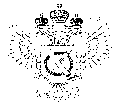 «Федеральная кадастровая палата Федеральной службы государственной регистрации, кадастра и картографии» по Ханты-Мансийскому автономному округу – Югре(Филиал ФГБУ «ФКП Росреестра»по Ханты-Мансийскому автономному округу – Югре)г. Ханты-Мансийск,							                                                                                        Техник отдела                       контроля и анализа деятельностиул. Мира, 27						                                                                                                            Хлызова В.Е. 
                                                                                                                                                                                                                                    8(3467)300-444, 
                                                                                                                                                                                                                 e-mail: Press@86.kadastr.ru
Пресс-релиз08.06.2017Кадастровая палата по Ханты-Мансийскому автономному округу – Югре приняла участие в IT- ФорумеФилиал ФГБУ «ФКП Росреестра» по Ханты-Мансийскому автономному округу – Югре принял участие в выставке «Электронные услуги для населения» Девятого Международного IT-Форума 2017 с участие стран БРИКС и ШОС, который проходил в городе Ханты-Мансийске 6 и 7 июня. Филиал представил электронные услуги и сервисы портала Росреестра, такие как «Личный кабинет правообладателя», «Публичная кадастровая карта», «Получение сведений из ЕГРН», «Предварительная запись», «Получение электронной подписи» и др., а также продемонстрировал оказание государственной услуги по предоставлению сведений из ЕГРН в виде кадастровой справки о кадастровой стоимости в режиме реального времени, а также выдачу ключей доступа к информационному ресурсу, содержащему сведения из ЕГРН. Кроме того, посетители выставки получили общую консультацию по использованию портала Росреестра._____________________________________________________________________________________При использовании материала просим сообщить о дате и месте публикации на адрес электронной почты Press@86.kadastr.ru или по телефону 8(3467)300-444. Благодарим за сотрудничество.